от 29 июня 2022 года										№ 704О признании утратившими силу некоторых постановлений администрации городского округа город Шахунья Нижегородской области В соответствии с Градостроительным кодексом Российской Федерации, постановлением Правительства Российской Федерации от 13 марта 2020 г. № 279 «Об информационном обеспечении градостроительной деятельности», Законом Нижегородской области от 8 апреля 2008 г. № 37-З «Об основах регулирования градостроительной деятельности на территории Нижегородской области», Законом Нижегородской области от 23 декабря 2014 г. № 197-З «О перераспределении отдельных полномочий между органами местного самоуправления муниципальных образований Нижегородской области и органами государственной власти Нижегородской области», Постановлением Правительства Нижегородской области от 17 июня 2021 г. № 510 «Об утверждении Положения о государственной информационной системе обеспечения градостроительной деятельности Нижегородской области» и на основании Соглашения об информационном взаимодействии между департаментом градостроительной деятельности и развития агломераций Нижегородской области и органом местного самоуправления Нижегородской области от 12.12.2018, администрация городского округа город Шахунья Нижегородской области  п о с т а н о в л я е т:Признать утратившими силу:- постановление администрации городского округа город Шахунья Нижегородской области от 20.03.2017 № 295 «Об утверждении административного регламента по предоставлению муниципальной услуги «Передача материалов для размещения в информационной системе обеспечения градостроительной деятельности на территории городского округа город Шахунья»;- постановление администрации городского округа город Шахунья Нижегородской области от 19.07.2018 № 1014 «О внесении изменений в постановление администрации городского округа город Шахунья Нижегородской области от 20.03.2017 № 295 «Об утверждении административного регламента по предоставлению муниципальной услуги «Передача материалов для размещения в информационной системе обеспечения градостроительной деятельности на территории городского округа город Шахунья»;- постановление администрации городского округа город Шахунья Нижегородской области от 27.03.2019 № 316 «Об утверждении административного регламента по предоставлению муниципальной услуги «Предоставление сведений из информационной системы обеспечения градостроительной деятельности в городском округе город Шахунья Нижегородской области».2. Настоящее постановление вступает в силу со дня его официального опубликования на официальном сайте администрации городского округа город Шахунья Нижегородской области и в газете «Знамя труда».3. Начальнику общего отдела администрации городского округа город Шахунья Нижегородской области обеспечить размещение настоящего постановления на официальном сайте администрации городского округа город Шахунья Нижегородской области.4. Контроль за исполнением настоящего постановления возложить на начальника управления промышленности, транспорта, связи, жилищно-коммунального хозяйства, энергетики и архитектурной деятельности администрации городского округа город Шахунья Нижегородской области Н.А. Гореву.Глава местного самоуправлениягородского округа город Шахунья						          Р.В.Кошелев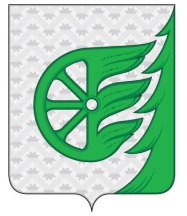 Администрация городского округа город ШахуньяНижегородской областиП О С Т А Н О В Л Е Н И Е